I laureati incontranoAGAPEScheda d’iscrizione Laureato\a presso l’Università degli Studi di Cagliari, chiede di partecipare alla giornata d’incontro organizzata dallo Sportello Placement che si terrà mercoledì  alle ore  presso lo Sportello Placement Direzione per  e il Territorio, Via Ospedale 121- 09124 Cagliari.Si autorizza l’Università degli Studi di Cagliari al trattamento dei dati personali ai sensi dell’art. 13 del D.Lvo n. 196/03Data											In fede									_____________________________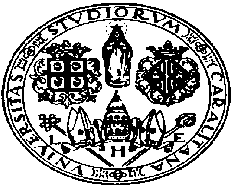 Università degli Studi di CagliariSportello Placement Direzione per la Ricerca e il Territorio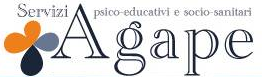 Il\La sottoscritto\a: Nome _________________________Cognome___________________________Laureato\a in _____________________________________________________Luogo di nascita_________________________      Data di nascita____/____/_______Cell ______________________Mail____________________________________________________________________